Nowe ścieżki rowerowe:ul. Kopernika 424 metry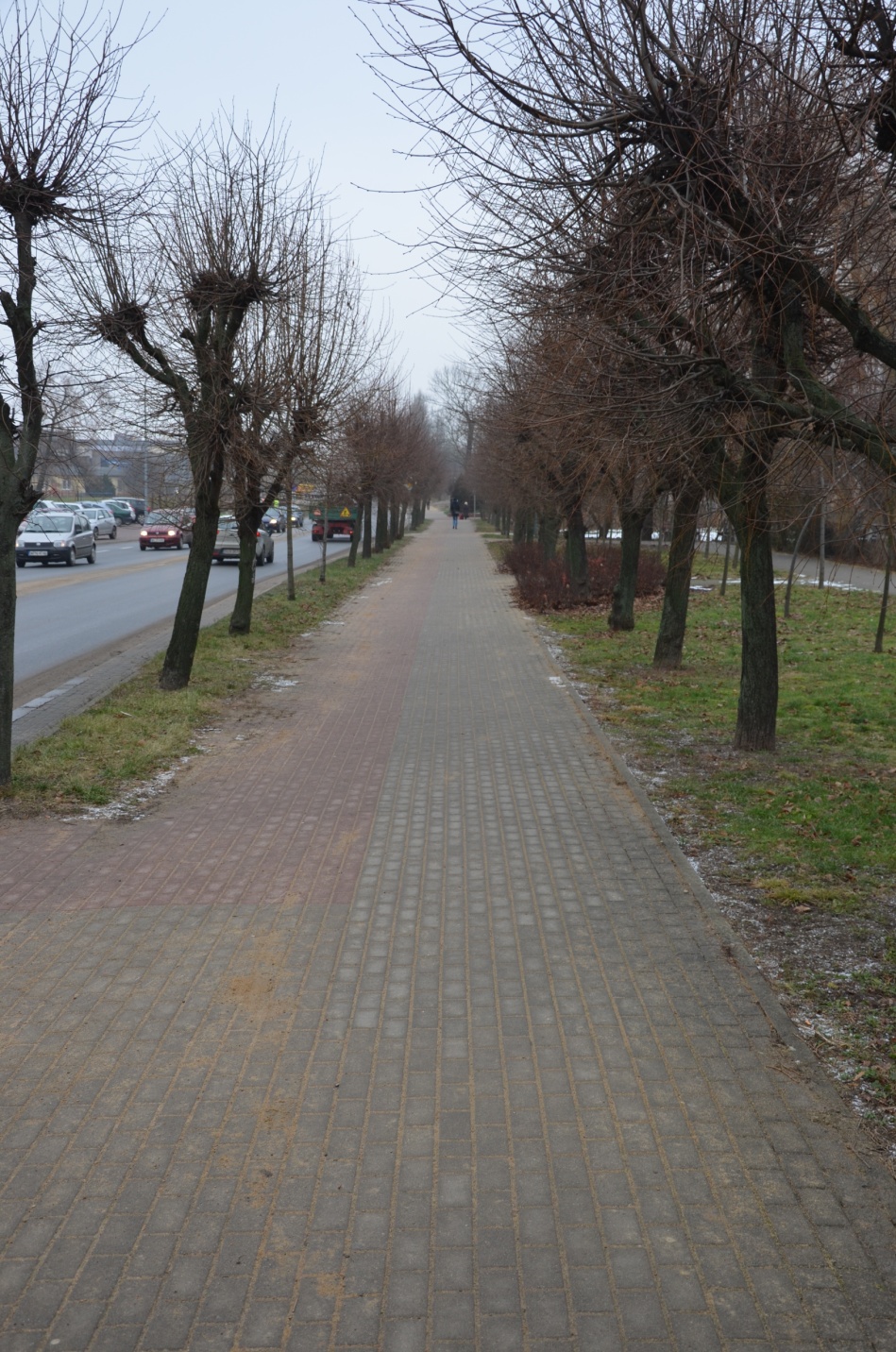 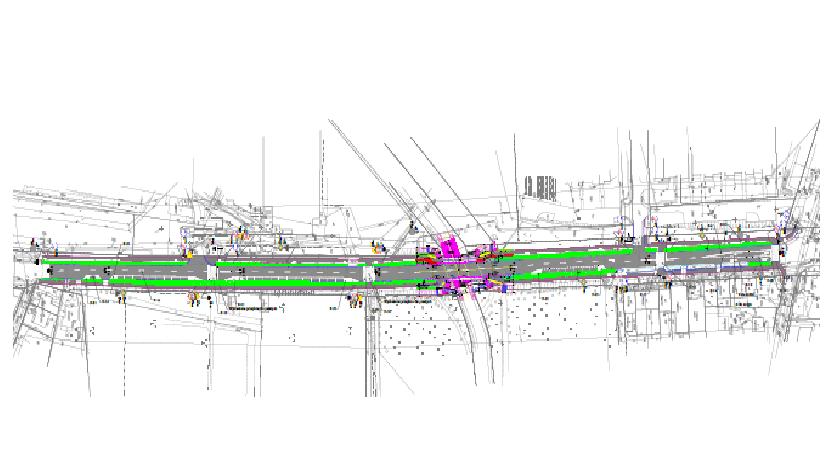 ul. Popiełuszki 617 metrów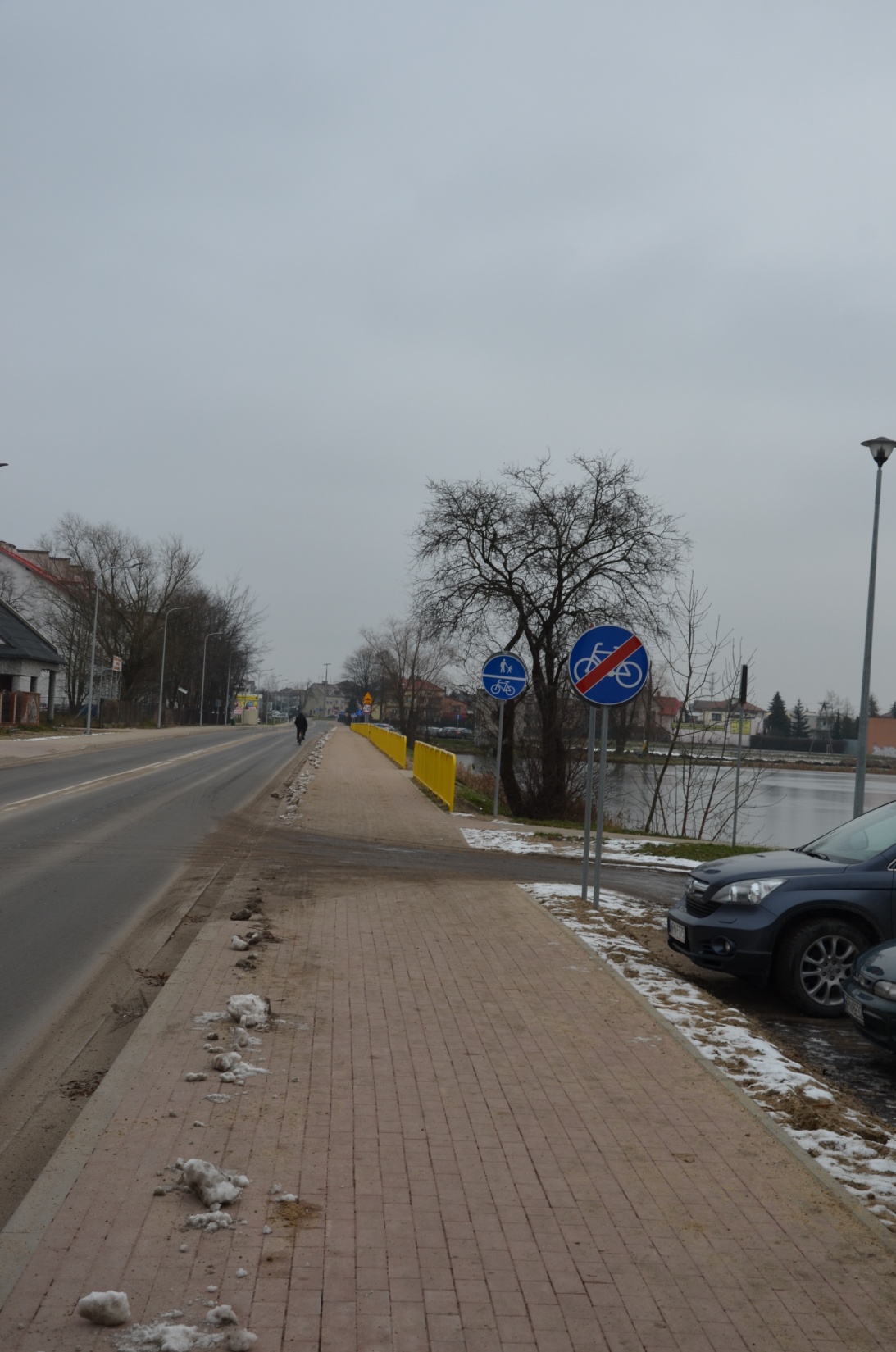 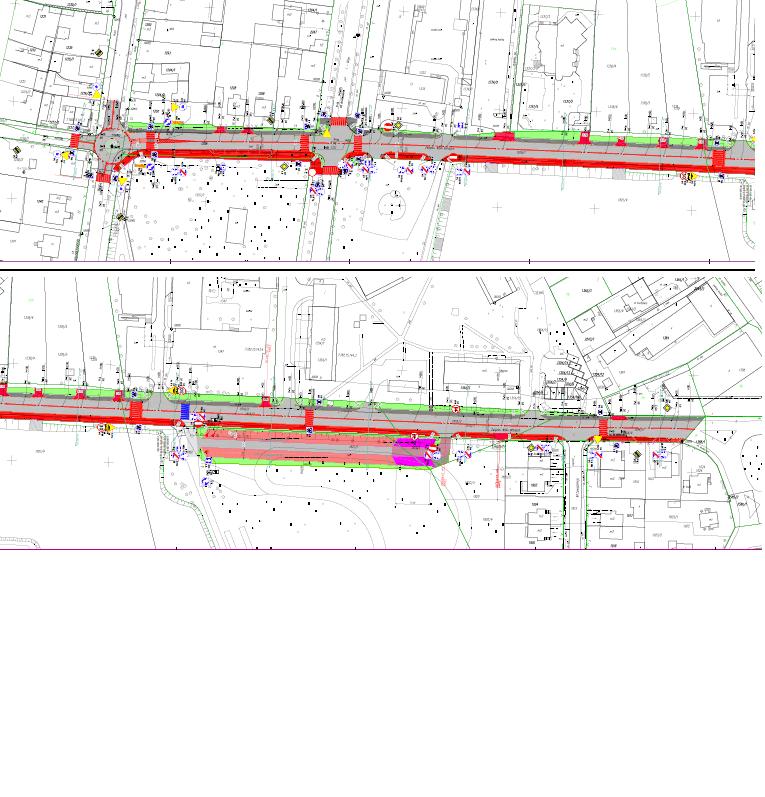 